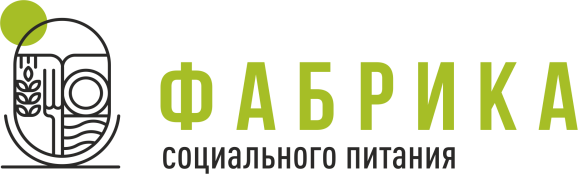 308009, г. Белгород, ул. Попова, д. 36ИНН 3123453824, ОГРН 1193123011729Тел.: +7 (4722) 77-89-25СПИСОК ПРОДУКТОВОГО НАБОРА (СУХОГО ПАЙКА)с 1 по 20 ноября 2022 года (за 13 учебных дней)для льготных категорийБелгород, Белгородский район, Яковлевский городской округ, Шебекинский городской округ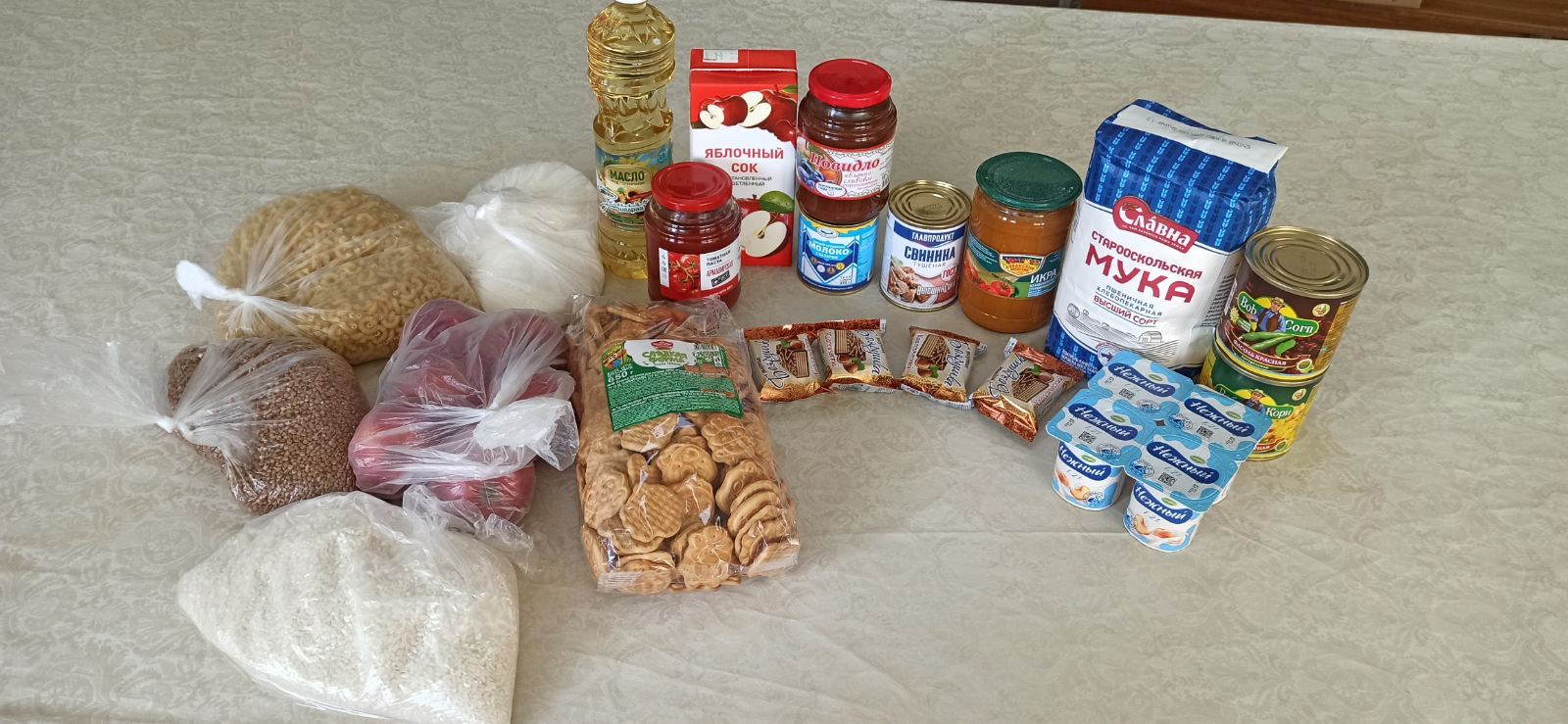 с 21 по 30 ноября 2022 года (за 8 учебных дней)для льготных категорийБелгород, Белгородский район, Яковлевский городской округ, Шебекинский городской округ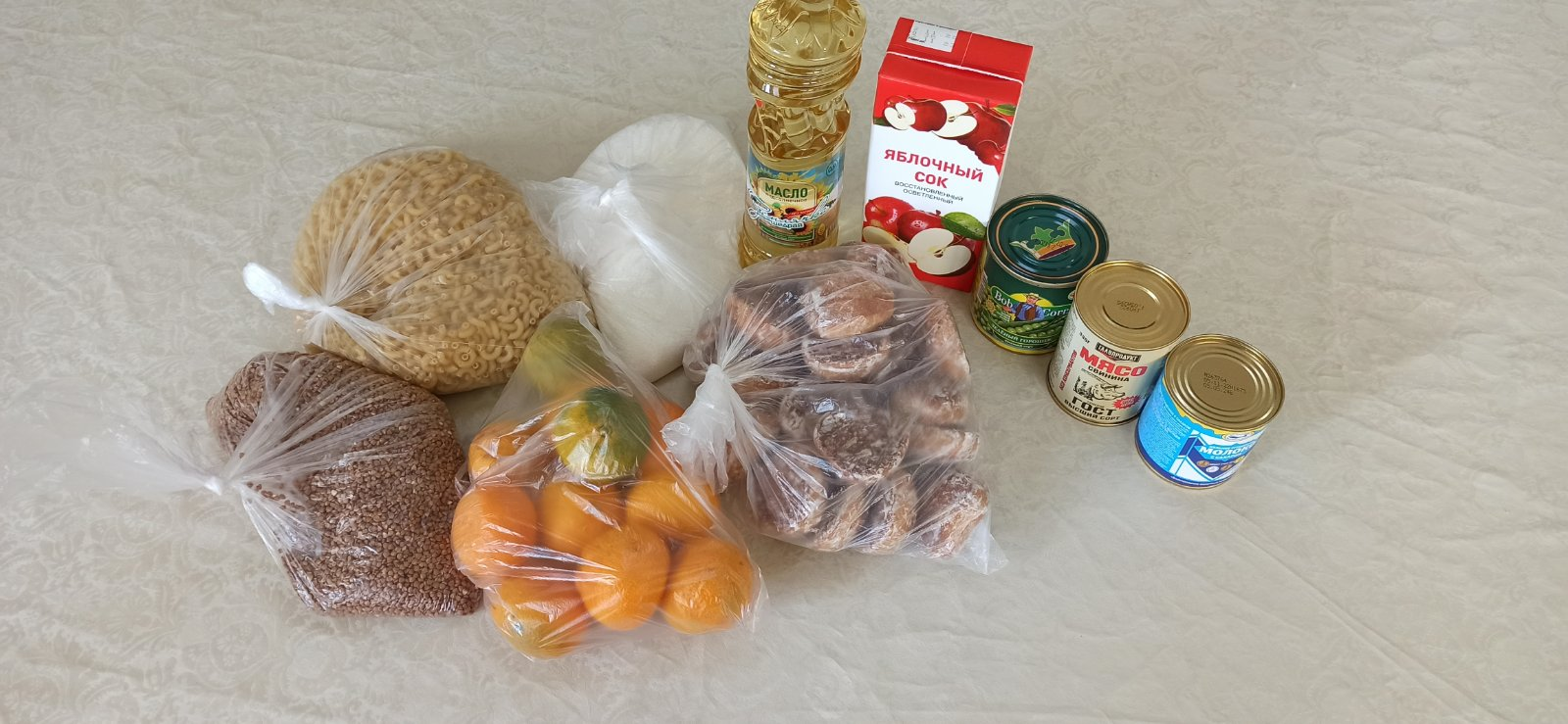 за 31 октября 2022 года (за 1 учебный день)для льготных категорийБелгород, Белгородский район, Яковлевский городской округ, Шебекинский городской округ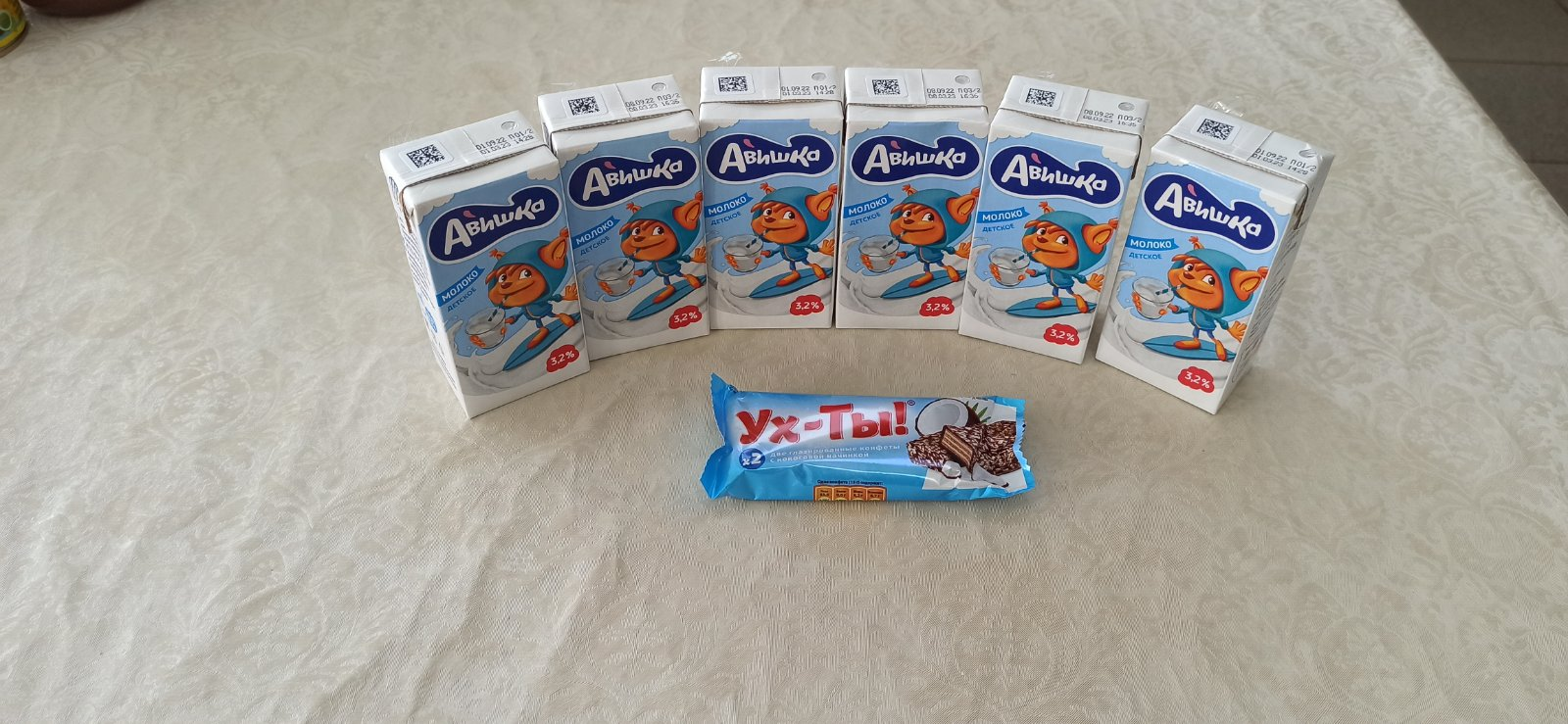 №Наименованиеобъемед. изм.1.Изделия макаронные 1кг2.Гречневая крупа1кг3.Рисовая крупа 1кг4.Свежие фрукты (яблоко)1кг5.Сахар 1кг6.Мука (в инд.упаковке) 2 кг  1шт7.Печенье (в инд. упаковке) 0,650 гр 1шт8.Томатная паста 0,500 гр1шт9.Молоко сгущенное 0,375 гр1шт10.Кукуруза консервированная 0,425 гр 1шт11.Масло растительное 0,9 л.1шт12.Сок  фруктовый, 1 л.1шт13.Фасоль консервированная 0,425 гр1шт14.Консервы мясные ГОСТ (филе свинины) 0,325 гр1шт15.Икра овощная 0,650 гр 1шт16.Яблочное повидло 0,610гр1шт17.Йогурт «Нежный» 100 гр 4шт18.Конфета «Боярушка» 4шт№Наименованиеобъемед. изм.1Изделия макаронные1кг2Гречневая крупа1кг3Свежие фрукты (мандарин)1кг4Сахар 1кг5Кондитерские изделия (пряники) 1кг6Горошек консервированный 0,425 гр1шт7Молоко сгущенное 0,375 гр1шт8Масло растительное 0,9 л.1шт9Сок  фруктовый, 1 л.1шт10Консервы мясные ГОСТ (филе свинины) 0,325 гр1шт№Наименованиеобъемед. изм.1Молоко ультрапастеризованное 3,2 % 0,2 л 6шт2Конфета «Ух-ты!»1шт